MODELLO DI REPORT FINANZIARIO ANNUALE 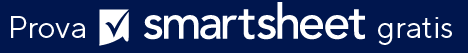 RICAVIPROVENTI OPERATIVIUTILE NETTOPROFITTI AL NETTO DELLE IMPOSTE0,00 $0,00 $0,00 $0,00 $PARAMETRIANNO PRECEDENTEREPORT ANNUALE% DI MODIFICARICAVI0,00 $0,00 $0%SPESE OPERATIVE0,00 $0,00 $0%PROVENTI OPERATIVI0,00 $0,00 $0%AMMORTAMENTO0,00 $0,00 $0%INTERESSE0,00 $0,00 $0%UTILE NETTO0,00 $0,00 $0%IMPOSTA0,00 $0,00 $0%PROFITTI AL NETTO 
DELLE IMPOSTE0,00 $0,00 $0%PARAMETRO 10,00 $0,00 $0%PARAMETRO 20,00 $0,00 $0%PARAMETRO 30,00 $0,00 $0%PARAMETRO 40,00 $0,00 $0%PARAMETRO 50,00 $0,00 $0%PARAMETRO 60,00 $0,00 $0%PARAMETRO 70,00 $0,00 $0%PARAMETRO 80,00 $0,00 $0%PARAMETRO 90,00 $0,00 $0%PARAMETRO 100,00 $0,00 $0%DICHIARAZIONE DI NON RESPONSABILITÀQualsiasi articolo, modello o informazione sono forniti da Smartsheet sul sito web solo come riferimento. Pur adoperandoci a mantenere le informazioni aggiornate e corrette, non offriamo alcuna garanzia o dichiarazione di alcun tipo, esplicita o implicita, relativamente alla completezza, l’accuratezza, l’affidabilità, l’idoneità o la disponibilità rispetto al sito web o le informazioni, gli articoli, i modelli o della relativa grafica contenuti nel sito. Qualsiasi affidamento si faccia su tali informazioni, è pertanto strettamente a proprio rischio.